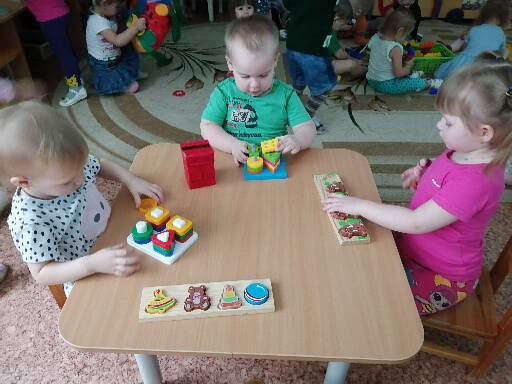 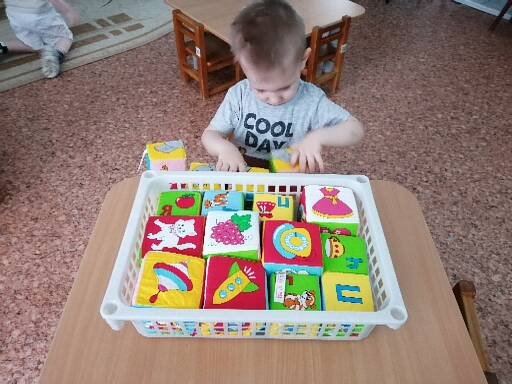 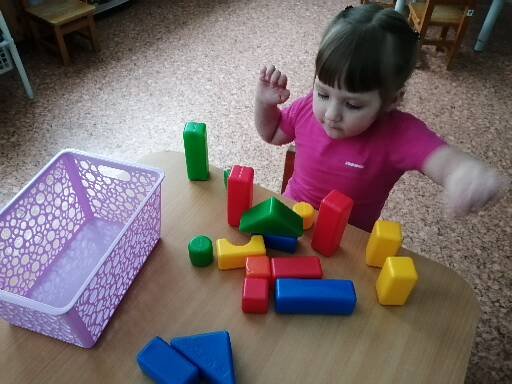 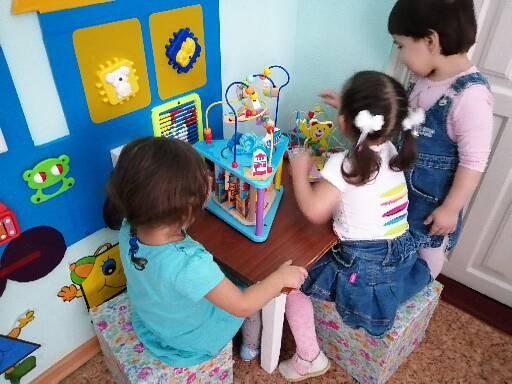 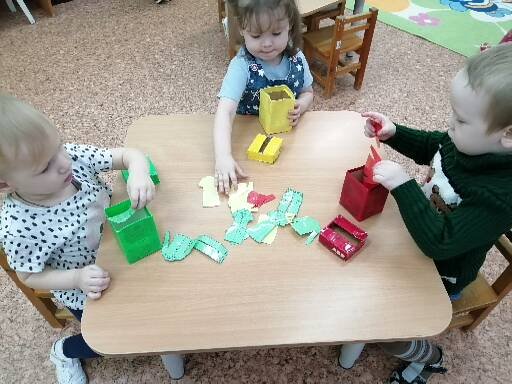 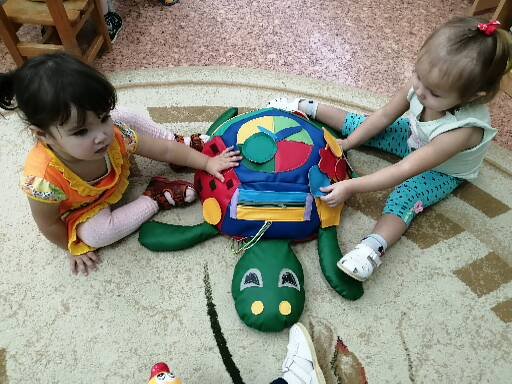 	Февраль